Vejledning til parameter AVejledning til parameter BVejledning til parameter CVejledning til parameter DVejledning til parameter E3.3 MiljørisikovurderingUnderafsnit:Hvornår skal du foretage miljørisikovurderingen? (3.3.1)Step 1 - Scoring af virksomheden eller husdyrbruget m.v. ud fra 5 parametre (3.3.2) Parameter A, Miljøledelse, systematik og miljøforbedringer (3.3.2.1)Parameter B, Regelefterlevelse (3.3.2.2)Parameter C, Håndtering og opbevaring af kemikalier og farligt affald samt forhold der har betydning for at forebygge forurening fra oplagret husdyrgødning (3.3.2.3)Parameter D, Emissioner til luft, jord- og/eller vandmiljø og husdyrbrugets størrelse  (3.3.2.4)Parameter E, Sårbarhed (3.3.2.5)Step 2 - Vægtning af parametrene og beregning af virksomhedens eller husdyrbrugets m.v. vægtede risikoscore (3.3.3)Som tilsynsmyndighed skal du gennemføre en miljørisikovurdering af virksomheder og husdyrbrug m.v., der er omfattet af kravet om regelmæssige tilsyn (4.3.1). Dette fremgår af § 4. Der skal kun foretages én miljørisikovurdering per virksomhed eller husdyrbrug m.v. Dette følger af § 5, stk. 1. Det er som udgangspunkt kommunen, der foretager miljørisikovurderingen. Hvis det, jf. miljøbeskyttelseslovens § 66, stk. 2 eller § 82, er Miljøstyrelsen, der skal føre tilsyn med en virksomhed, er det dog Miljøstyrelsen, der skal foretage miljørisikovurderingen. Du kan læse mere om, hvornår vurderingen skal foretages i afsnittet "Hvornår skal du foretage miljørisikovurderingen?" (3.3.1).Du skal bruge resultaterne af miljørisikovurderingerne til at fastsætte en tilsynsfrekvens (3.2.) for den enkelte virksomhed eller det enkelte husdyrbrug m.v. Miljørisikovurderingerne er altså en del af grundlaget for, at du som tilsynsmyndighed kan udvælge, hvilke virksomheder og husdyrbrug m.v., der skal have et eller flere prioriterede tilsyn (4.1.2) ud over basistilsynet (4.1.1).  Det fremgår af bekendtgørelsens bilag 1, hvordan du skal gennemføre miljørisikovurderingen. Vurderingen gennemføres efter en model, der består af to step. De to step er:step 1: Scoring af virksomheden eller husdyrbruget ud fra 5 parametre (3.3.2) step 2: Vægtning af parametrene og beregning af virksomhedens vægtede risikoscore (3.3.3)Særligt for virksomheder omfattet af dambrugsbekendtgørelsenFerskvandsdambrug skal ikke miljørisikovurderes. I dambrugsbekendtgørelsen er fastsæt en tilsynsfrekvens på hvert år for ferskvandsdambrug.Særligt for virksomheder omfattet af bekendtgørelse om miljøkrav for mellemstore fyringsanlægFor mellemstore fyringsanlæg er følgende særlige bestemmelser gældende:anlæg, jf. § 1, stk. 2, nr. 8, der er omfattet af bekendtgørelse om miljøkrav for mellemstore fyringsanlæg, der er teknisk og forureningsmæssigt forbundet med en anden virksomhed eller et husdyrbrug m.v., som er omfattet af kravet om regelmæssige tilsyn, skal ikke risikovurderes særskilt. Der skal udføres én samlet risikovurdering af fyringsanlægget og virksomheden eller husdyrbruget m.v. hvis der er tale om flere anlæg, der er omfattet af bekendtgørelse om miljøkrav for mellemstore fyringsanlæg, og de er drift- og lokaliseringsmæssigt samlet, skal de vurderes som en virksomhed/anlæg, og der udarbejdes én samlet miljørisikovurdering.I afsnit "Generelt om tilsynsfrekvenser og planlægning af tilsynsaktiviteten" (3.2.1), kan du finder eksempler vedrørende anlæg, der er omfattet af bekendtgørelse om miljøkrav for mellemstore fyringsanlæg.Særligt for virksomheder omfattet af risikobekendtgørelsenVirksomheder og husdyrbrug m.v. omfattet af kravet om regelmæssige tilsyn (4.3.1), der er omfattet af risikobekendtgørelsen, skal også miljørisikovurderes. Frekvensen, der skal fastsættes iht. miljøtilsynsbekendtgørelsen, har ingen relation til den frekvens, der skal fastsætte iht. § 21 i risikobekendtgørelsen, da der er tale om to forskelige tilsynsforpligtigelser. Du skal dog være særlig opmærksom, når du skal gennemføre miljørisikovurdering af sådanne virksomheder og husdyrbrug m.v. Det kan du læse mere om i afsnittet "Parameter B, Regelefterlevelse" (3.3.2.2).Afgivelse af oplysninger om miljørisikovurderingenDu skal afgive oplysninger om resultatet af miljørisikovurderingen til Miljøstyrelsen. Oplysningerne er en del af de stamoplysninger, som du skal afgive for de enkelte virksomheder og husdyrbrug m.v. Hvis du opdaterer en miljørisikovurdering for en eksisterende virksomhed eller husdyrbrug m.v., skal du altså afgive resultatet til Miljøstyrelsen. Dette fremgår af § 18, stk. 1, nr. 8.  Du kan læse mere om afgivelse af stamoplysninger i afsnittet "Afgivelse af oplysninger og offentliggørelse" (3.5.2).RetsgrundlagMiljøtilsynsbekendtgørelsen, § 4Med udgangspunkt i miljøtilsynsplanen, jf. § 3, stk. 1, og på baggrund af resultaterne af det eller de seneste tilsyn foretager tilsynsmyndigheden en miljørisikovurdering af virksomheder og husdyrbrug m.v., jf. dog stk. 2. Miljørisikovurderingen skal foretages som beskrevet i bilag 1.Stk. 2. Der skal ikke foretages en miljørisikovurdering af virksomheder omfattet af bekendtgørelse om miljøgodkendelse og samtidig sagsbehandling af ferskvandsdambrug.Stk. 3. Anlæg, som er omfattet af bekendtgørelse om miljøkrav for mellemstore fyringsanlæg, som ikke er teknisk og forureningsmæssigt forbundet med en virksomhed eller et husdyrbrug omfattet af § 1, stk. 2, nr. 1-7, og som er drifts- og lokaliseringsmæssigt samlet, skal miljørisikovurderes som et enkelt anlæg.Stk. 4. Der skal ikke foretages en særskilt miljørisikovurdering af anlæg, der er omfattet af bekendtgørelse om miljøkrav for mellemstore fyringsanlæg, jf. § 1, stk. 2, nr. 8, hvis det er teknisk og forureningsmæssigt forbundet med enten en virksomhed eller et husdyrbrug, som er omfattet af § 1, stk. 2, nr. 1-7.Stk. 5. Tilsynsmyndigheden opdaterer miljørisikovurderingen i nødvendigt omfang efter ethvert tilsyn.Miljøtilsynsbekendtgørelsen, § 1, stk. 2, nr. 8mellemstore fyringsanlæg meda) en nominel indfyret termisk effekt på mere end eller lig med 1 MW, som er omfattet af bekendtgørelse om miljøkrav for mellemstore fyringsanlæg, og som var i drift den 20. december 2018 eller senere,b) en nominel indfyret termisk effekt på mere end 5 MW og mindre end 50 MW, som er omfattet af bekendtgørelse om miljøkrav for mellemstore fyringsanlæg, og som er defineret som et bestående fyringsanlæg i samme bekendtgørelse, fra den 1. januar 2025, ellerc) en nominel indfyret termisk effekt på mere end eller lig med 1 MW og mindre end eller lig med 5 MW, som er omfattet af bekendtgørelse om miljøkrav for mellemstore fyringsanlæg, og som er defineret som et bestående fyringsanlæg i samme bekendtgørelse, fra den 1. januar 2030.Miljøtilsynsbekendtgørelsen, § § 18 stk. 1, nr. 8Resultatet af virksomhedens eller husdyrbrugets miljørisikoscoring af de enkelte miljørisikoparametre og den samlede miljørisikovurdering, jf. § 4, samt en eventuel ny tilsynsfrekvens, jf. § 5, stk. 2.Miljøtilsynsbekendtgørelsen, bilag 1Bilag 1 (link til fil)3.3.1 Hvornår skal du foretage miljørisikovurderingen?Nye virksomhederDu skal gennemføre miljørisikovurderingen, når du har fået kendskab til, at en virksomhed eller husdyrbrug m.v., der er omfattet af kravet om regelmæssige tilsyn (4.3.1), og som etablerer sig for første gang, er i drift. Læs mere om fra hvilket tidspunkt der er tilsynspligt, i afsnittet "Hvilke virksomheder, husdyrbrug m.v. er omfattet bekendtgørelsens krav om regelmæssige tilsyn?" – "Hvornår er en virksomhed eller et husdyrbrug m.v. omfattet af kravet om regelmæssige tilsyn?" (4.3.1).Hvis der er tale om en virksomhed, hvor der skal gennemføres opstartstilsyn (4.1.5), skal du foretage miljørisikovurderingen umiddelbart efter, at opstartstilsynet er afsluttet.Opdatering af miljørisikovurderingDu skal opdatere miljørisikovurderingen i nødvendigt omfang efter basistilsyn (4.1.1), prioriterede tilsyn (4.1.2) og kampagnetilsyn (4.1.3). Det fremgår af § 4, stk. 5, og bekendtgørelsens bilag 1, afsnit 5. I nødvendigt omfang betyder, at du kun skal opdatere miljørisikovurderingen, hvis der er behov for, at scoren for et eller flere parametre skal ændres i forhold til den seneste vurdering af virksomheden eller husdyrbruget m.v.Hvis et basistilsyn (4.1.1) består af flere relaterede tilsyn, skal du tage stilling til om miljørisikovurderingen skal opdateres, når det samlede basistilsyn (4.1.1) er afsluttet.RetsgrundlagMiljøtilsynsbekendtgørelsen, § 4Med udgangspunkt i miljøtilsynsplanen, jf. § 3, stk. 1, og på baggrund af resultaterne af det eller de seneste tilsyn foretager tilsynsmyndigheden en miljørisikovurdering af virksomheder og husdyrbrug m.v., jf. dog stk. 2. Miljørisikovurderingen skal foretages som beskrevet i bilag 1.Stk. 2. Der skal ikke foretages en miljørisikovurdering af virksomheder omfattet af bekendtgørelse om miljøgodkendelse og samtidig sagsbehandling af ferskvandsdambrug.Stk. 3. Anlæg, som er omfattet af bekendtgørelse om miljøkrav for mellemstore fyringsanlæg, som ikke er teknisk og forureningsmæssigt forbundet med en virksomhed eller et husdyrbrug omfattet af § 1, stk. 2, nr. 1-7, og som er drifts- og lokaliseringsmæssigt samlet, skal miljørisikovurderes som et enkelt anlæg.Stk. 4. Der skal ikke foretages en særskilt miljørisikovurdering af anlæg, der er omfattet af bekendtgørelse om miljøkrav for mellemstore fyringsanlæg, jf. § 1, stk. 2, nr. 8, hvis det er teknisk og forureningsmæssigt forbundet med enten en virksomhed eller et husdyrbrug, som er omfattet af § 1, stk. 2, nr. 1-7.Stk. 5. Tilsynsmyndigheden opdaterer miljørisikovurderingen i nødvendigt omfang efter ethvert tilsyn.Miljøtilsynsbekendtgørelsen, bilag 1Bilag 1 (link til fil)3.3.2 Step 1 - Scoring af virksomheden eller husdyrbruget m.v. ud fra 5 parametreDu foretager miljørisikovurderingen med afsæt i din myndigheds miljøtilsynsplan (3.1), jf. §4, stk. 1. Miljøtilsynsplanen indeholder fx en generel vurdering af relevante væsentlige miljøproblemer på tilsynsmyndighedens område, og en beskrivelse af jeres procedurer for, hvordan I tilrettelægger og gennemfører tilsyn.Miljørisikovurderingen gennemfører du som en screening på baggrund af din eksisterende viden om virksomheden eller husdyrbruget m.v., jf. bekendtgørelsens bilag 1, afsnit 1. Det er altså ikke meningen, at du skal gennemføre beregninger eller omfattende undersøgelser alene med henblik på at kunne risikoscore virksomheden eller husdyrbruget m.v.Der indgår 5 parametre i miljørisikovurderingen. De enkelte parametre (A, B, C, D og E) fremgår af bilag 1, afsnit 2 til bekendtgørelsen. Parametrene er inddelt i 2 grupper; sandsynlighed og konsekvens:Sandsynlighed er opdelt i to parametre; A og B. De fortæller noget om sandsynligheden for, at der sker en forurening.Konsekvens er opdelt i 3 parametre; C, D og E. De fortæller noget om konsekvensen af den forurening, der kan forekomme eller forekommer fra virksomheden eller husdyrbruget m.v. Miljørisikovurderingen er altså beskrevet gennem en sandsynligheds- og en konsekvens-dimension.En virksomhed eller et husdyrbrug m.v. kan på hver af de 5 parametre få scoren 1, 3 eller 5, hvor 1 gives for den bedste præstation og 5 for den dårligste. Det fremgår af skemaet i bilag 1, afsnit 2 til bekendtgørelsen, hvornår du skal give scoren 1, 3 eller 5 for hver enkelt parameter. Du kan finde vejledning om, hvornår du skal give henholdsvis score 1, 3 eller 5 for hver enkelt parameter, her:Parameter A, Miljøledelse, systematik og miljøforbedringer (3.3.2.1)Parameter B, Regelefterlevelse (3.3.2.2)Parameter C, Håndtering og opbevaring af kemikalier og farligt affald (virksomheder) samt forhold der har betydning for at forebygge forurening fra oplagret husdyrgødning (husdyrbrug) (3.3.2.3)Parameter D, Emissioner til luft, jord- og/eller vandmiljø (virksomheder) og husdyrbrugets størrelse (husdyrbrug) (3.3.2.4)Parameter E, Sårbarhed (3.3.2.5)RetsgrundlagMiljøtilsynsbekendtgørelsen, § 4Med udgangspunkt i miljøtilsynsplanen, jf. § 3, stk. 1, og på baggrund af resultaterne af det eller de seneste tilsyn foretager tilsynsmyndigheden en miljørisikovurdering af virksomheder og husdyrbrug m.v., jf. dog stk. 2. Miljørisikovurderingen skal foretages som beskrevet i bilag 1.Stk. 2. Der skal ikke foretages en miljørisikovurdering af virksomheder omfattet af bekendtgørelse om miljøgodkendelse og samtidig sagsbehandling af ferskvandsdambrug.Stk. 3. Anlæg, som er omfattet af bekendtgørelse om miljøkrav for mellemstore fyringsanlæg, som ikke er teknisk og forureningsmæssigt forbundet med en virksomhed eller et husdyrbrug omfattet af § 1, stk. 2, nr. 1-7, og som er drifts- og lokaliseringsmæssigt samlet, skal miljørisikovurderes som et enkelt anlæg.Stk. 4. Der skal ikke foretages en særskilt miljørisikovurdering af anlæg, der er omfattet af bekendtgørelse om miljøkrav for mellemstore fyringsanlæg, jf. § 1, stk. 2, nr. 8, hvis det er teknisk og forureningsmæssigt forbundet med enten en virksomhed eller et husdyrbrug, som er omfattet af § 1, stk. 2, nr. 1-7.Stk. 5. Tilsynsmyndigheden opdaterer miljørisikovurderingen i nødvendigt omfang efter ethvert tilsyn.Miljøtilsynsbekendtgørelsen, bilag 1Bilag 1 (link til fil)3.3.2.1 Parameter A, Miljøledelse, systematik og miljøforbedringerDimensionSandsynlighedsdimensionHvorfor?Du skal bruge virksomheders og husdyrbrugs m.v. niveau for systematisk tilgang til håndtering af miljøforhold i den daglige drift som indikator for, hvor sandsynligt det er, at der sker unødig forurening. Det samme gør sig gældende for virksomheders og husdyrbrugs m.v. evne til at opnå forbedringer af miljøpræstationen og til at forebygge miljøuheld.  Hvis en virksomheds systematik er høj, og der er dokumentation for miljøforbedringer, antages sandsynligheden for at der sker utilsigtet forurening og uheld at være lav og omvendt. Hvordan anvendes parameteren?Du fastsætter scoren ud fra, hvor systematisk virksomheden eller husdyrbruget m.v. håndterer forhold, der indvirker på miljøet, og om virksomheden eller husdyrbruget løbende dokumenterer forbedringer af miljøpræstationen. Se figur (A1).Det overordnede princip er:Score 1: Virksomheder: - Har et certificeret miljøledelsessystem eller et ikke-certificeret miljøledelsessystem. Der er specifikke krav til indhold/omfang af et ikke-certificeret system. - Skal kunne påvise årlige forbedringer af miljøpræstationen.Husdyrbrug: - Har et certificeret miljøledelsessystem eller et ikke-certificeret miljøledelsessystem. Et ikke-certificeret miljøledelsessystem skal opfylde betingelserne i § 43 i bekendtgørelse om godkendelse og tilladelse m.v. af husdyrbrug. - Skal kunne påvise årlige forbedringer af miljøpræstationen.Score 3:  Har ikke et miljøledelsessystem, men har mål for miljøarbejdet og kan dokumentere miljøforbedringer inden for de sidste 3 år. Har procedurer for håndtering af udslip.Score 5: Har ikke et miljøledelsessystem og kan ikke dokumentere miljøforbedringer inden for de sidste 3 år.A - Score 1 - bevæg musen hen over grøn tekst og få hjælp til hvornår du kan tildele scoren "1"OBS- læsevejledning til dette felt:Bekendtgørelsens ordlyd er markeret med fed. Ord, hvortil der er knyttet vejledende tekst, er markeret med grønt. Vejledende tekster følger efter skemaet. Virksomheden eller husdyrbruget m.v. anvender et certificeret miljøledelsessystem (EMAS eller ISO 14.001) eller en lignende systematik i et ledelsessystem, hvor miljøledelse indgår, men ikke nødvendigvis er certificeret.Dokumentationen for certificering af miljøledelsessystemet er et certifikat fra et anerkendt certificeringsorgan. Miljøledelsessystemet kan være en integreret del af et kombineret certificeret kvalitets-, arbejdsmiljø- og energiledelsessystem, som repræsenterer de væsentligste miljøforhold på virksomheden eller husdyrbruget.For et ikke certificeret ledelsessystem er det tilsynsmyndigheden, som afgør, om ledelsessystemet omhandler de væsentligste miljøforhold (A2) på virksomheden og om systemet indeholder de nødvendige elementer (A3). Som minimum skal der være:- formuleret en miljøpolitik (A4), - være fastsat miljømål (A5), - udarbejdet procedurer for vurdering og kontrol af de væsentlige emissioner og processer, der fører til udslip af forurenende stoffer (A6), - udarbejdet dokumentation for løbende miljøforbedringer, - procedurer for intern vurdering og vedligeholdelse af miljøsystemet (A7) og - procedurer for korrigerende handlinger i tilfælde af udslip (A8). Et ikke-certificeret miljøledelsessystem skal have gennemløbet en cyklus af mindst et år for at kunne vise en løbende forbedring af miljøpræstationen.Påvisning af årlige forbedringer af miljøpræstationen (A9) er en forudsætning for, at virksomheden kan betragtes som havende et velfungerende ikke-certificeret miljøledelsessystem.For husdyrbrug skal et ikke certificeret miljøledelsessystem opfylde betingelserne i § 43 i bekendtgørelse om godkendelse og tilladelse m.v. af husdyrbrug (A10).A - Score 3- bevæg musen hen over grøn tekst og få hjælp til hvornår du kan tildele scoren "3"OBS- læsevejledning:Bekendtgørelsens ordlyd er markeret med fed. Ord, hvortil der er knyttet vejledende tekst, er markeret med grønt. Vejledende tekster følger efter skemaet.Virksomheden eller husdyrbruget m.v. har ikke et certificeret miljøledelsessystem eller andre ledelsessystemer, hvor miljøledelse er integreret, men har: - en skriftligt formuleret miljømålsætning og mål (A5) for miljøarbejdet samt - procedurer for korrigerende handlinger i tilfælde af udslip (A8),- og der kan konstateres løbende forbedringer på udvalgte områder.Virksomheden eller husdyrbruget m.v. arbejder systematisk med forbedring af miljøpræstationen.Det væsentligste forhold for at opnå denne score er, at virksomheden eller husdyrbruget m.v. kan dokumentere miljøforbedringer på udvalgte områder inden for de sidste 3 år.Miljøforbedringerne kan for eksempel opnås som reduktioner af emissionen til omgivelserne, reduktion af affaldsmængden, flytning af affaldsproduktion fra deponi eller forbrænding til genbrug eller genanvendelse samt ved reduktion af forbruget af energi, vand og råvarer pr. produceret enhed eller udledningen af CO2 pr. produceret enhed.Den opnåede miljøforbedring skal foreligge på en form, således at resultatet kan verificeres og forbedringen skal kunne konstateres med mindst 2 observationer. Dokumentation (A11) kan eksempelvis være indberetning af egenkontroldata.Udarbejdelse af en beredskabsplan og formulering af en miljømålsætning er således ikke tilstrækkelig til at opnå en score 3.Det er tilsynsmyndigheden, som afgør, om miljøforbedringen er tilstrækkeligt dokumenteret (A12).A - Score 5OBS- læsevejledning:OBS- læsevejledning til dette felt:Bekendtgørelsens ordlyd er markeret med fed. Virksomheden eller husdyrbruget m.v. har ikke et certificeret miljøledelsessystem eller et kvalitets-, arbejdsmiljø- eller energiledelsessystem, hvor miljø er integreret. Der arbejdes ikke systematisk med miljøforbedringer, der er ikke formuleret målsætninger eller fastsat mål for miljøarbejdet, og der er ikke opnået løbende dokumenterede miljøforbedringer på udvalgte områder.Det væsentligste forhold ved denne score er, at der ikke kan dokumenteres miljøforbedringer inden for de sidste 3 år som resultat af virksomhedens tiltag. Det er således ikke nok alene at overholde vilkår i miljøgodkendelsen eller påpege, at virksomhedens eller husdyrbrugets m.v. CO2-emission er reduceret, hvis det for eksempel skyldes en faldende emissionsfaktor for elforbruget.Ord/begrebVejledningA1Vejledning til:- score 1, 3 og 5:  virksomheder og husdyrbrugfigur A 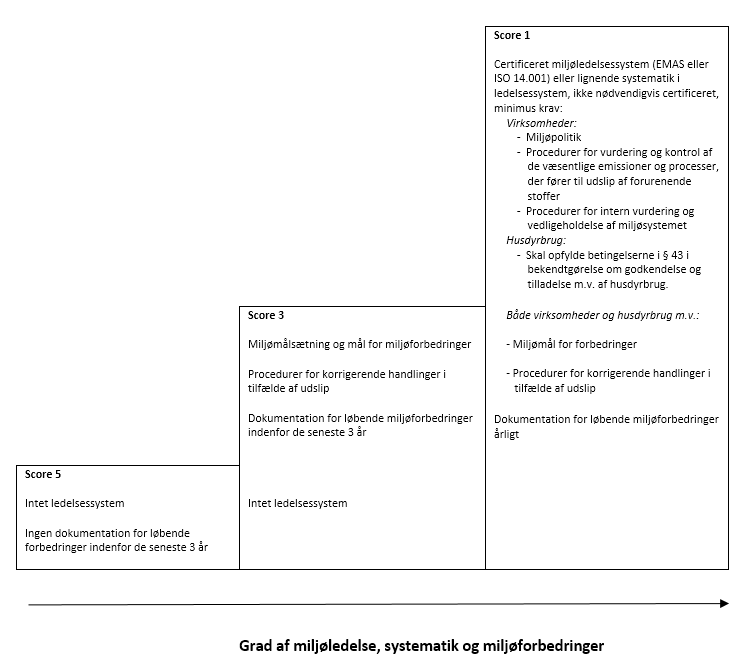 A2Vejledning til:- score 1: virksomheder, ikke- certificeret system"væsentligste miljøforhold" En forudsætning for at kunne arbejde systematisk med miljøforbedringer er, at virksomheden eller husdyrbruget m.v. kender til de væsentligste miljøpåvirkninger fra deres aktiviteter. Virksomheden eller husdyrbruget foretager derfor en miljøkortlægning, hvor den identificerer og dokumenterer de væsentligste miljøpåvirkninger. Kortlægningen af miljøforhold kan bl.a. omfatte: Kortlægning af lovkrav og andre bestemmelser på miljøområdet som virksomheden skal overholde Kortlægning af arbejdsprocesser Kortlægning af ressourceforbrug, råvarer, hjælpestoffer m.v. Kortlægning af affaldsmængder, luftemissioner m.v. Vurdering af tidligere miljøuheld og potentielle risici for fremtidige uheld Når du som myndighed skal vurdere, om et ledelsessystem handler om de væsentligste miljøforhold, kan du tage udgangspunkt i dit kendskab til virksomhedens driftsforhold. Du kan også tage udgangspunkt i hvilke forhold der er reguleret via vilkår i godkendelser og tilladelser, krav i branchebekendtgørelser og anden generel lovgivning. For IED-virksomheder kan der tages udgangspunkt i relevante BAT konklusioner/BAT-referencedokumenter (BREF). For virksomheder, der er omfattet af bekendtgørelse om standardvilkår i godkendelse af listevirksomhed, kan du tage udgangspunkt i "Beskrivelse af de væsentligste miljøforhold" i bilag 1 til denne bekendtgørelse for de enkelte listepunkter.A3Vejledning til:- score 1: virksomheder, ikke- certificeret system"nødvendige elementer" For at sikre en kontinuerlig og operationel drift af miljøindsatsen skal virksomheden i procedurer og instruktioner have retningslinjer for fx, håndtering af miljøuheld, træning af medarbejdere, miljøkommunikation, kendskab til opdateret lovgivning m.v. Ofte udarbejder virksomheden en miljøhåndbog, hvori oplysningerne er samlet.Når du som tilsynsmyndighed skal vurdere, om et ledelsessystem indeholder de nødvendige elementer, skal du være opmærksom på, at behovet for procedurer m.v. er meget forskelligt. Behovet kan bl.a. afhænge af virksomhedens miljømæssige kompleksitet, dens størrelse og antal medarbejdere. A4Vejledning til:- score 1: virksomheder, ikke- certificeret system"miljøpolitik" Virksomheden skal formulere en miljøpolitik for dens visioner på miljøområdet. Miljøpolitikken udgør sammen med målsætninger og mål for miljøforbedringer strategien for, hvordan virksomheden skal ledes ud fra miljømæssige principper. En miljøpolitik kan fx indeholde beskrivelse af visioner for:løbende forbedringer, fastsættelse af mål og vurdering af resultaterovervågning af væsentlige miljøpåvirkningeroverholdelse af lovgivningforebyggelse af forureninginddragelse af medarbejdere i miljøarbejdetforhåndsvurdering af processer og produkterrådgivning af kunderkrav til leverandørers miljøpræstationPolitikken er kun troværdig, hvis alle elementer i miljøpolitikken i praksis afspejles i miljøarbejdet. Hvis virksomheden fx skriver: "Vi forhåndsvurderer nyt udstyr miljømæssigt, før vi foretager investeringer", skal virksomheden kunne dokumentere, at de faktisk gør det.Miljøpolitikken skal findes på skrift. Der er ikke krav til form og omfang.Som myndighed bør du vurdere miljøpolitikkens relevans, og om den rent faktisk afspejler de reelle forhold på virksomheden.A5Vejledning til:- score 1: virksomheder, ikke- certificeret system- score 3:  virksomheder og husdyrbrug"miljømål"De miljøforbedringer, som virksomheden eller husdyrbruget m.v. vil arbejde på at opnå, formuleres i konkrete målsætninger og mål: Hvad forventes opnået og hvornår? Miljøforbedringerne kan for eksempel opnås som reduktioner af emissionen til omgivelserne, reduktion af affaldsmængden, flytning af affaldsproduktion fra deponi eller forbrænding til genbrug eller genanvendelse samt ved reduktion af forbruget af energi, vand og råvarer pr. produceret enhed eller udledningen af CO2 pr. produceret enhed. Forbedringer af miljøpræstationen skal være relateret til virksomhedens eller husdyrbrugets m.v. væsentligste miljøforhold (A2).Man kan vælge at sammenskrive målsætninger og mål.For hvert mål bør virksomheden eller husdyrbruget m.v. enten opstille en handlingsplan for, hvordan målet nås eller på anden måde kunne redegøre for, hvordan de forventer at nå i mål. Handlingsplanen kan fx indeholde: navn på ansvarlig, beskrivelse af aktiviteter, tidsplan med milepæle, metode til dokumentering af hvorvidt målet er indfriet m.v.A6Vejledning til:- score 1:  virksomheder, ikke-certificeret system"procedurer for vurdering og kontrol af de væsentlige emissioner og processer, der fører til udslip af forurenende stoffer" Virksomheden skal kontrollere de væsentlige emissioner fra dens aktiviteter og vurdere, hvordan det går.Proceduren for vurdering og kontrol af de væsentlige emissioner og processer kan fx omfatte:hvem der er ansvarlig for vurdering og kontrol af emissioner og processerhvem der gennemfører kontrol og vurdering af de enkelte emissionstyperhvor ofte kontrollen gennemføres hvordan kontrollen udføresgenerering af oversigt over indkøb af råvarer og energigenerering af oversigt over bortskaffede affaldsmængdermåling af stoffer i luft m.v.Hvis virksomheden har godkendelser eller tilladelser, hvor der er stillet vilkår om egenkontrol af udledning til luft, støj m.v., eller er omfattet af branchebekendtgørelse eller anden generel lovgivning, hvor der er krav om egenkontrol, bør virksomheden kunne dokumentere, hvordan virksomheden kontrollerer og sikrer, at disse vilkår/krav overholdes.Det er væsentligt, at der findes dokumentation, så du som tilsynsmyndighed kan sikre dig, at procedurerne er fastlagte. Dokumentation kan fx være skriftlige beskrivelser/instruktioner. Alle former for medier kan anvendes, fx elektroniske filer, plancher, plakater, billeder og videoer.Det er dig som tilsynsmyndighed, der afgør, om en procedure er tilstrækkelig.A7Vejledning til:- score 1: virksomheder, ikke- certificeret system"procedure for intern vurdering og vedligeholdelse af miljøsystemet" Virksomheden skal med mellemrum tjekke miljøledelsessystemet for at sikre, at der er sammenhæng mellem miljøpolitikken, målene, handlingsplanerne og det faktiske miljøarbejde. Bliver handlingsplanerne ført ud i livet? Bliver de fastsatte mål nået? Er der noget, der skal laves om, fordi det ikke fungerer? Følges de udarbejdede procedurer i miljøsystemet, og er de forsat er relevante, eller bør de ændres?Proceduren for intern vurdering og vedligeholdelse af miljøsystemet kan fx omfatte:hvem der er ansvarlig for, at den interne vurdering bliver gennemførthvem der gennemfører vurderingen hvem der gennemfører ændringer/forbedringer af systemethvilke krav der stilles til de personer, der står for disse opgaver (uddannelse, kurser m.v.)hvor ofte og hvordan vurderingen gennemføreshvordan resultatet af vurderingen formidles til medarbejdereDet er væsentligt, at der findes dokumentation, så du som tilsynsmyndighed kan sikre dig, at procedurerne er fastlagte. Dokumentation kan fx være skriftlige beskrivelser/instruktioner. Alle former for medier kan anvendes, fx elektroniske filer, plancher, plakater, billeder og videoer.Det er dig som tilsynsmyndighed, der afgør, om en procedure er tilstrækkelig.A8Vejledning til:- score 1: virksomheder ikke- certificeret system, - score 3: virksomheder og husdyrbrug"proceduren for korrigerende handlinger i tilfælde af udslip (beredskabsplan)" Hvis der sker udslip af fx kemikalier eller farligt affald m.v. til luft, jord eller vandmiljø, skal virksomheden eller husdyrbruget m.v. vide, hvordan de skal forholde sig, så omfanget og skader på det omgivne miljø begrænses mest muligt.Proceduren for korrigerende handlinger i tilfælde af udslip (beredskabsplan) kan fx omfatte:hvem der er ansvarlig for beredskabsplanen, fx at medarbejderne er instrueret (afholdelse af øvelse e.l.) liste over, hvem der skal underrettes i tilfælde af udslip og hvornår (fx 112, kommune, Miljøstyrelsen, renseanlæg, leder)kort med placering af opsamlingsmateriel, betjeningssteder for afspærring af kloak og drænrør o.l., brand- og sikkerhedsudstyr, flugtveje m.v.kort med placering af kloakafløb, drikkevandboringer, drænbrønde og -rør, udløbspunkter til vandløb m.v.instruktion for, hvordan kloaker og drænrør afspærres, anlæg lukkes ned m.v.beskrivelse af, hvor der er samlingsplads (i tilfælde af evakuering)Det er væsentligt, at der findes dokumentation, så du som tilsynsmyndighed kan sikre dig, at procedurerne er fastlagte. Dokumentation kan fx være skriftlige beskrivelser/instruktioner. Alle former for medier kan anvendes, fx elektroniske filer, plancher, plakater, billeder og videoer.Det er dig som tilsynsmyndighed, der afgør, om en procedure er tilstrækkelig.A9Vejledning til:- score 1:  virksomheder ikke- certificeret system"påvisning af årlige forbedringer af miljøpræstationen"Dokumentation for den opnåede miljøforbedring skal findes i en form, så resultatet kan verificeres. Dokumentation kan fx være faktura for indkøb af ny teknologi, energi, vand og råvarer, dokumentation for bortskaffelse af affald og analyserapporter samt beregninger på grundlag af sådan dokumentation i form af nøgletal for emissioner, affaldsmængder m.v.Bemærk, at for at opnå scoren 1, skal et ikke-certificeret miljøledelsessystem have gennemløbet en cyklus på mindst et år for at kunne vise en løbende forbedring af miljøpræstationen.Det er dig som myndighed, der vurderer, om den dokumenterede forbedring er tilstrækkelig.A10Vejledning til: - score 1:  husdyrbrug"opfylde betingelserne i § 43 i bekendtgørelse om godkendelse og tilladelse m.v. af husdyrbrug" Iht. § 43 skal et sådan system indeholde:1) en formuleret miljøpolitik med afsæt i husdyrbrugets miljøforhold,2) fastsatte miljømål,3) handlingsplan for det eller de fastsatte miljømål,4) minimum 1 årlig evaluering af miljøarbejdet, og om nødvendigt foretage justeringer af mål og handlingsplaner og5) minimum 1 årlig gennemgang af miljøledelsessystemet.Miljøstyrelsen har fået udviklet et værktøj (https://mst.dk/media/175193/mini-miljoeledelse-2017-farve-opdateret-d-29052019.pdf) til opbygning af et sådan system. Miljøstyrelsens værktøj sikrer, at husdyrbruget kan overholde kravene i § 43, og at der kan fremlægges dokumentation. For IED-husdyrbrug skal kravet om et miljøledelsessystem være opfyldt fra det tidspunkt, hvor IED-husdyrbruget får en godkendelse efter § 16 a, stk. 2, i husdyrbrugloven. Kravet skal for andre IED-husdyrbrug være opfyldt den 21. februar 2021. Du kan læse mere om kravet om miljøledelse til IED-husdyrbrug i Miljøstyrelsens Husdyrvejledning.dk (https://husdyrvejledning.mst.dk/vejledning-til-bekendtgoerelserne/husdyrgodkendelses-bekendtgoerelsen/17-saerregler-for-ie-husdyrbrug/#5). A11Vejledning til:- score 3: virksomheder og husdyrbrug"dokumentation" Dokumentation kan fx også være faktura for indkøb af ny teknologi, energi, vand og råvarer, dokumentation for bortskaffelse af affald og analyserapporter samt beregninger på grundlag af sådan dokumentation i form af nøgletal for emissioner, affaldsmængder m.v.A12Vejledning til:- score 3: virksomheder og husdyrbrug"tilstrækkeligt dokumenteret" For at opnå scoren 3, skal virksomheden eller husdyrbruget m.v. kunne dokumentere miljøforbedringer på udvalgte områder inden for de sidste 3 år. Den opnåede miljøforbedring skal findes i en form, så resultatet kan verificeres og forbedringen skal kunne konstateres med mindst 2 observationer. F.eks. opgørelse af forbrug af affaldsmængder i to på hinanden følgende relevante perioder.Det er den enkelte tilsynsmyndighed, der vurderer, om den miljøforbedringen er tilstrækkelig dokumenteret.3.3.2.2 Parameter B, RegelefterlevelseDimensionSandsynlighedsdimensionHvorfor?Virksomheders og husdyrbrugs m.v. efterlevelse af reglerne er en central parameter til at vurdere sandsynligheden for, at virksomheden eller husdyrbruget potentielt kan påvirke mennesker og miljø, hvis der opstår driftsforstyrrelser og uheld, eller hvis vilkår og anden generel lovgivning ikke bliver overholdt.Hvis reglerne ikke efterleves, må det antages at være er et udtryk for, at den systematiske tilgang til miljøarbejdet ikke er optimal. Hvorledes anvendes parameteren?Scoren fastsættes på grundlag af, hvor mange anledninger tilsynsmyndigheden har fundet til at håndhæve miljølovgivningen inden for en periode svarende til frekvensen for basistilsyn. Der er tale om følgende kategorisering:Score 1: 0 anledningerScore 3: 1 anledningScore 5: 2 eller flere anledningerB - Score 1- bevæg musen hen over grøn tekst og få hjælp til hvornår du kan tildele scoren "1"OBS- læsevejledning til dette felt:Bekendtgørelsens ordlyd er markeret med fed. Ord, hvortil der er knyttet vejledende tekst, er markeret med grønt. Vejledende tekster følger efter skemaet. Miljømyndigheden har ikke fundet anledning til at håndhæve miljølovgivningen (B1), jf. § 1, stk. 1, indenfor en periode svarende til frekvensen for basistilsyn (B2).Miljømyndigheden har ved tilsynet konstateret, at virksomheden eller husdyrbruget m.v. overholder vilkår, love, bekendtgørelser, regulativer, efterkommer påbud, samt at der ikke er berettigede naboklager. Miljømyndigheden har ikke fundet anledning til at håndhæve med mindst en indskærpelse.B - Score 3- bevæg musen hen over grøn tekst og få hjælp til hvornår du kan tildele scoren "3"OBS- læsevejledning til dette felt:Bekendtgørelsens ordlyd er markeret med fed. Ord, hvortil der er knyttet vejledende tekst, er markeret med grønt. Vejledende tekster følger efter skemaet. Miljømyndigheden har fundet 1 anledning til at håndhæve miljølovgivningen (B1), jf. § 1, stk. 1, indenfor en periode svarende til frekvensen for basistilsyn (B2).Miljømyndigheden har ved tilsynet konstateret, at virksomheden eller husdyrbruget m.v. overtræder vilkår, love, bekendtgørelser, regulativer, ikke efterkommer påbud, eller at der er berettigede naboklager. Miljømyndigheden har håndhævet med mindst en indskærpelse.B - Score 5- bevæg musen hen over grøn tekst og få hjælp til hvornår du kan tildele scoren "5"OBS- læsevejledning til dette felt:Bekendtgørelsens ordlyd er markeret med fed. Ord, hvortil der er knyttet vejledende tekst, er markeret med grønt. Vejledende tekster følger efter skemaet. Miljømyndigheden har fundet 2 eller flere anledninger til at håndhæve miljølovgivningen (B1), jf. § 1, stk. 1, indenfor en periode svarende til frekvensen for basistilsyn (B2).Miljømyndigheden har ved tilsynet konstateret, at virksomheden eller husdyrbruget m.v. overtræder vilkår, love, bekendtgørelser, regulativer, ikke efterkommer påbud, eller at der er berettigede naboklager. Miljømyndigheden har håndhævet med mindst to indskærpelser.Ord/begrebVejledningB1Vejledning til:- score 1,3 og 5:  virksomheder og husdyrbrug"anledning til at håndhæve miljølovgivningen"Det er antallet af håndhævelser (indskærpelser, forbud og påbud), der er afgørende, når du skal vurdere, hvilken score du skal give en virksomhed eller husdyrbrug m.v.Der er tale om håndhævelse af miljøbeskyttelsesloven og husdyrbrugloven. Du skal kun tælle de forhold med, som ligger inden for miljøtilsynsmyndighedens kompetenceområde, og som vedrører miljøtilsynet. Du kan læse mere om, hvad der vedrører miljøtilsynet i afsnittet om ”Basistilsyn” (4.1.1).Henstillinger bliver ikke betragtet som en håndhævelse. De skal derfor ikke tælles med i det samlede antal håndhævelser.Bemærk, at påbud meddelt efter § 41, jf. §§ 41 a eller 41 b i miljøbeskyttelsesloven (revurdering af miljøgodkendelse) ikke indgår i optællingen. Revurderingsafgørelser betragtes som ”miljøgodkendelser uden retsbeskyttelse”.Antal af håndhævelser, der er givet på grund af en berettiget naboklage, tæller også med. En berettiget naboklage er en klage, hvor myndigheden ved tilsyn har fundet anledning til at håndhæve miljølovgivningen.Håndhævelser iht. jordforureningslovenHåndhævelse af jordforureningsloven skal ikke indgå, jf. § 1, stk. 3. Du kan læse mere om dette i afsnittet "Forholdet til jordforureningsloven"(4.2.1.1).Håndhævelser iht. risikobekendtgørelsenHåndhævelse af risikobekendtgørelsens regler indgår ikke, jf. §1, stk. 4. Risikobekendtgørelsen varetager hensynet til sikkerhed for at forebygge større uheld på og omkring virksomheder, der opbevarer eller bruger store mængder af giftige, brandfarlige eller eksplosionsfarlige stoffer samt at begrænse følgerne for mennesker og miljø af et større uheld. Når du fører tilsyn, jf. risikobekendtgørelsens § 21, med en virksomheds eller husdyrbrugs overholdelse af reglerne i risikobekendtgørelsen, og tilsynet giver anledning til håndhævelse, skal du være særlig opmærksom. Hvis der er tale om håndhævelse af forhold, der også kontrolleres på miljøtilsynet, så skal den indgå i sammentællingen af håndhævelser. Det kan f.eks. handle om opbevaring af kemikalier med risiko for lækage til omgivelserne. B2Vejledning til:- score 1, 3 og 5: virksomheder og husdyrbrug"en periode svarende til frekvensen for basistilsyn" Det er frekvensen for basistilsyn (4.1), der er afgør, hvilken periode der skal ses på med hensyn til sammentælling af antal håndhævelser. Perioden er defineret som frekvensen for basistilsyn (4.1.1) forud for det tidspunktet, hvor miljørisikovurderingen gennemføres. Afhængig af, om virksomheden eller husdyrbruget m.v., er omfattet af kategori 1 eller kategori 2, vil perioden være henholdsvis 3 og 6 år. Du kan læse mere om, hvilke virksomheder og husdyrbrug der indgår i hvilke kategorier i afsnittet "Hvilke virksomheder, husdyrbrug m.v. er omfattet af bekendtgørelsens krav om regelmæssige tilsyn - Opdeling af virksomheder og husdyrbrug i kategorier (1a, 1b og 2)" (4.3.1.1).3.3.2.3 Parameter C, Håndtering og opbevaring af kemikalier og farligt affald samt forhold der har betydning for at forebygge forurening fra oplagret husdyrgødningDimensionKonsekvensdimensionHvorfor?VirksomhederHåndtering og opbevaring af kemikalier og farligt affald kan påvirke omgivelserne. Mængden og måden håndtering og opbevaring sker på, er en indikator for konsekvensen af en potentiel miljøforurening.Husdyrbrug Håndtering og opbevaring af husdyrgødning og husdyrgødningsbaseret kompost kan påvirke omgivelserne. Omfanget af forhold, der indgår i håndtering og opbevaring, er en indikator for konsekvensen af en potentiel miljøforurening.Hvordan anvendes parameteren?Du skal være opmærksom på, at virksomheder og husdyrbrug m.v. scores efter forskellige kriterier.VirksomhederScoringen fastsættes på grundlag af:om der er tale om mindre mængder kemikalier og farligt affald, og hvis ikke,om håndtering og opbevaring sker med eller uden risiko for spild til kloak, jord eller vandmiljøHusdyrbrugHusdyrbrug scores efter, hvor mange af følgende forhold der indgår i håndtering og opbevaring af husdyrgødning og husdyrgødningsbaseret kompost:fastmonterede pumper til tømning af gyllebeholderen til gyllevognbeholdere til opbevaring af flydende husdyrgødning uden fast overdækningoplag af fast husdyrgødning eller kompost på møddingspladsoplag af kompost i markstakC - Score 1- bevæg musen hen over grøn tekst og få hjælp til hvornår du kan tildele scoren "1"OBS- læsevejledning til dette felt:Bekendtgørelsens ordlyd er markeret med fed. Ord, hvortil der er knyttet vejledende tekst, er markeret med grønt. Vejledende tekster følger efter skemaet. VirksomhederFor virksomheder: Håndtering og opbevaring af kemikalier og farligt affald forekommer kun i mindre mængde (C1).HusdyrbrugFor husdyrbrug m.v. forekommer ingen af følgende forhold:Der er fastmonterede pumper til tømning af gyllebeholderen til gyllevogn.Der er beholdere til opbevaring af flydende husdyrgødning uden fast overdækning.Der er oplag af fast husdyrgødning eller husdyrgødningsbaseret kompost på møddingsplads.Der er oplag af husdyrgødningsbaseret kompost i markstak.C - Score 3- bevæg musen hen over grøn tekst og få hjælp til hvornår du kan tildele scoren "3"OBS- læsevejledning til dette felt:Bekendtgørelsens ordlyd er markeret med fed. Ord, hvortil der er knyttet vejledende tekst, er markeret med grønt. Vejledende tekster følger efter skemaet. VirksomhederFor virksomheder: Håndtering (C2) og opbevaring af kemikalier og farligt affald sker uden risiko for spild til kloak, jord eller vandmiljø (C3).HusdyrbrugFor husdyrbrug m.v. forekommer 1 eller 2 af følgende forhold:Der er fastmonterede pumper til tømning af gyllebeholderen til gyllevogn.Der er beholdere til opbevaring af flydende husdyrgødning uden fast overdækning.Der er oplag af fast husdyrgødning eller husdyrgødningsbaseret kompost på møddingsplads.Der er oplag af husdyrgødningsbaseret kompost i markstak.C - Score 5- bevæg musen hen over grøn tekst og få hjælp til hvornår du kan tildele scoren "5"OBS- læsevejledning til dette felt:Bekendtgørelsens ordlyd er markeret med fed. Ord, hvortil der er knyttet vejledende tekst, er markeret med grønt. Vejledende tekster følger efter skemaet. VirksomhederFor virksomheder: Håndtering (C2) og opbevaring af kemikalier og farligt affald sker med risiko for spild til kloak, jord- eller vandmiljøet (C3).HusdyrbrugFor husdyrbrug m.v. forekommer 3 eller 4 af følgende forhold:Der er fastmonterede pumper til tømning af gyllebeholderen til gyllevogn.Der er beholdere til opbevaring af flydende husdyrgødning uden fast overdækning.Der er oplag af fast husdyrgødning eller husdyrgødningsbaseret kompost på møddingsplads.Der er oplag af husdyrgødningsbaseret kompost i markstak.Ord/begrebVejledningC1Vejledning til:- score 1: virksomheder"mindre mængder"Som myndighed skal du konkret vurdere, hvad en mindre mængde betyder. Din vurdering skal afveje, om kemikalierne eller affaldet indeholder stoffer, der selv i små mængder er meget skadelige, og at konsekvenserne ved et spild derfor er store. I sådanne situationer bør der kun indgå meget små mængder i din vurdering af, hvad der forstås ved "en mindre mængde". Er der tale om mindre skadelige stoffer, kan der indgå en større mængde i begrebet ”mindre mængder”. Du kan også tage størrelsen på de emballager, som kemikalier og affald opbevares i, med i din vurdering ud fra tesen om, at jo mindre oplagsenheder, jo mindre spild vil der være ved lækage fra en emballage.Miljøstyrelsen har tidligere meldt ud, at en mængde på op til 200 kg kan anvendes som rettesnor med hensyn til begrebet ”en mindre mængde”. Udgangspunktet for denne udmelding har været definitionen i Bekendtgørelse om affaldsregulativer, -gebyrer og -aktører, Bilag 4, § 12.3. Denne rettesnor kan forsat bruges, men det er vigtigt, at du som tilsynsmyndighed altid foretager en konkret vurdering, jf. ovenstående.C2Vejledning til:- score 3 og 5: virksomheder"håndtering"Håndtering kan fx omfatte transport af kemikalier og farligt affald internt på virksomhedens område, omemballering og aftapning.Håndtering omfatter også eksterne vognmænds levering og afhentning, der foregår på virksomhedens arealer.C3Vejledning til:- score 3 og 5: virksomheder "risiko for spild til kloak, jord- eller vandmiljøet"Når du skal vurdere, om håndtering og opbevaring af kemikalier og farligt affald sker med risiko for spild til kloak, jord- eller vandmiljø, kan du fx besigtige og kortlægge:lagerfaciliteter til opbevaring af kemikalier og farligt affaldområder, hvor der midlertidigt opbevares kemikalier og farligt affaldområder, hvor der forgår intern transport af kemikalier og farligt affaldhvordan intern transport fortagesDu kan fx have fokus på følgende forhold i det omfang, du finder dem relevante:typer af beholdere/emballager, fx hvorvidt de er tætte, egnede og lukkede samt vedligeholdtebeskyttelse af beholdere og emballager mod vejrligtyper af belægning, fx om der er impermeabel belægninghvorvidt spild, kan holdes inden for et afgrænset område, fx opsamlingsbasis, grube eller spildbakkeplacering af kloakafløbmulighed for afspærring af kloak og drænrørmulighed for opsamling af spild og procedure for opsamling af spild, fx om der forefindes opsugningsmaterialeprocedure for tømning af udendørs spildbakker og gruber for regnvandsikring mod påkørsel af oplag af kemikalier og farligt affaldHvis håndtering og opbevaring af kemikalier og farligt affald sker i henhold til vilkår i godkendelser samt krav i anden generel lovgivning, fx branchebekendtgørelser m.v. - og hvis de stillede vilkår og krav er tilstrækkelige - bør du kunne antage, at der ikke er risiko for spild til kloak, jord- eller vandmiljø.3.3.2.4 Parameter D, Emissioner til luft, jord- og/eller vandmiljø og husdyrbrugets størrelseDimensionKonsekvensdimensionHvorfor?Grænseværdier for emissioner til luft, jord- eller vandmiljøet er det acceptable niveau for, hvordan en virksomhed eller et husdyrbrug m.v. må påvirke omgivelserne. De regler, som virksomheden eller husdyrbruget er underlagt, afspejler konsekvensen af en potentiel forurening. Jo mere omfattende reguleringen er, desto større er konsekvensen. For nogle husdyrbrug er det dog brugets størrelse, du skal bruge som indikator.Hvordan anvendes parameteren?Du skal være opmærksom på, at virksomheder og husdyrbrug m.v. skal scores efter forskellige kriterier.VirksomhederEn række virksomheder har vilkår meddelt i en miljøgodkendelse eller som et § 42-påbud (ikke-godkendelsespligtige virksomheder) om begrænsning af emissioner til luft, jord eller vandmiljø. For nogle virksomheder er emissioner reguleret i anden generel lovgivning, fx branchebekendtgørelser m.v. Scoren fastsættes efter, om virksomheden har emissionsvilkår eller emissioner, der reguleres i anden generel lovgivning, samt om virksomheden er omfattet af kravet om at indberette data i henhold til bekendtgørelse om et register over udledning og overførsel af forurenende stoffer (PRTR).HusdyrbrugScoren for husdyrbrug m.v. fastsættes efter, hvilken lovgivning husdyrbruget er reguleret efter eller husdyrproduktionens størrelse opgjort i antal dyreenheder (DE).D - Score 1- bevæg musen hen over grøn tekst og få hjælp til hvornår du kan tildele scoren "1"OBS- læsevejledning til dette felt:Bekendtgørelsens ordlyd er markeret med fed. Ord, hvortil der er knyttet vejledende tekst, er markeret med grønt. Vejledende tekster følger efter skemaet. VirksomhederVirksomheder uden emissionsvilkår eller ingen emissioner til luft, jord- og/eller vandmiljø, der reguleres i bekendtgørelser (D1).HusdyrbrugHusdyrbrug, der er tilladt efter § 16 b i lov om husdyrbrug og anvendelse af gødning m.v., hvor der i tilladelsen ikke er fastsat vilkår, jf. § 27, stk. 2, i lov om husdyrbrug og anvendelse af gødning m.v., som sikrer reduktion af ammoniakemissionen ved anvendelse af den bedste tilgængelige teknik som følge af en ammoniakemission på maksimalt 750 kg NH3-N pr. år, ejendomme med erhvervsmæssigt dyrehold, som inden den 1. august 2017 er omfattet af regelmæssigt tilsyn efter reglerne i bekendtgørelse nr. 1519 af 7. december 2016 om miljøtilsyn, indtil kommunalbestyrelsen meddeler godkendelse eller tilladelse efter §§ 16 a eller 16 b, eller træffer afgørelse om, at ejendommen med erhvervsmæssigt dyrehold ikke er omfattet af krav om godkendelse eller tilladelse efter §§ 16 a eller 16 b, eller husdyrbrug med en tilladelse efter § 10 i de tidligere gældende regler i lov om husdyrbrug og anvendelse af gødning m.v. med højst 75 dyreenheder.D - Score 3- bevæg musen hen over grøn tekst og få hjælp til hvornår du kan tildele scoren "3"OBS- læsevejledning til dette felt:Bekendtgørelsens ordlyd er markeret med fed. Ord, hvortil der er knyttet vejledende tekst, er markeret med grønt. Vejledende tekster følger efter skemaet. VirksomhederVirksomheder med emissionsvilkår, eller emissioner til luft, jord- og/eller vandmiljø, der reguleres i bekendtgørelser (D1).HusdyrbrugHusdyrbrug, der er tilladt efter § 16 b i lov om husdyrbrug og anvendelse af gødning m.v., hvor der i tilladelsen er fastsat vilkår, jf. § 27, stk. 2, i lov om husdyrbrug og anvendelse af gødning m.v., som sikrer reduktion af ammoniakemissionen ved anvendelse af den bedste tilgængelige teknik som følge af en ammoniakemission på mere end 750 kg NH3-N pr. år, eller husdyrbrug med en godkendelse efter de tidligere gældende regler i §§ 11 eller 12 i lov om miljøgodkendelse m.v. af husdyrbrug med mere end 75 dyreenheder, og højst 250 dyreenheder.D - Score 5- bevæg musen hen over grøn tekst og få hjælp til hvornår du kan tildele scoren "5"OBS- læsevejledning til dette felt:Bekendtgørelsens ordlyd er markeret med fed. Ord, hvortil der er knyttet vejledende tekst, er markeret med grønt. Vejledende tekster følger efter skemaet. VirksomhederVirksomheder, som er omfattet af kravet om at indberette PRTR-stoffer (D2).HusdyrbrugHusdyrbrug omfattet af § 16 a i lov om husdyrbrug og anvendelse af gødning m.v. eller husdyrbrug med en godkendelse efter § 12 i lov om miljøgodkendelse m.v. af husdyrbrug eller efter § 33 i lov om miljøbeskyttelse med mere end 250 dyreenheder.Ord/begrebVejledningD1Vejledning til:- score 1 og  3: virksomheder"virksomheder uden emissionsvilkår eller ingen emissioner til luft, jord- og/eller vandmiljø, der reguleres i bekendtgørelser""virksomheder med emissionsvilkår eller emissioner til luft, jord- og/eller vandmiljø, der reguleres i bekendtgørelser"EmissionsvilkårHer kan der fx være tale om emissionsvilkår meddelt i: miljøgodkendelser iht. § 33 i miljøbeskyttelseslovenrevurderinger iht. § 41 i miljøbeskyttelsesloven tilladelse til nedgravning af beholder, der indeholder stoffer, som kan forurene grundvand, jord eller undergrund iht. § 19 i miljøbeskyttelseslovenpåbud iht. § 42 i miljøbeskyttelsesloven BekendtgørelserVirksomheder med emissioner til luft, jord- og/eller vandmiljø, der er direkte reguleret i bekendtgørelser, er fx virksomheder, som er omfattet af maskinværkstedsbekendtgørelsen og autoværkstedsbekendtgørelsen. D2Vejledning til:- score 5: virksomheder"virksomheder, som er omfattet af kravet om at indberette PRTR-stoffer" Der er tale om virksomheder:hvor der foregår en eller flere af de aktiviteter, som er nævnt i bilag I til PRTR-forordningen, og hvor tærskelkapaciteten i bilag I er overskredet, oghvor udledning til luft, jord- og/eller vandmiljø af et eller flere af de forurenende stoffer, der er nævnt i bilag II til forordningen, overskrider tærskelværdien, som er angivet i bilaget.Du skal være opmærksom på, at en virksomhed i nogle år er omfattet og i andre år ikke. Det afhænger af, om tærskelværdierne er overskredet eller ej.Du kan læse med i bekendtgørelse om et register over udledning og overførsel af forurenende stoffer (PRTR).3.3.2.5 Parameter E, SårbarhedDimensionKonsekvensdimensionKonsekvensdimensionHvorfor?Beliggenheden i forhold til følsomme områder og naboer har stor betydning for, hvordan virksomheden eller husdyrbruget m.v. påvirker eller kan påvirke mennesker og miljø og hvad konsekvensen kan være.Beliggenheden i forhold til følsomme områder og naboer har stor betydning for, hvordan virksomheden eller husdyrbruget m.v. påvirker eller kan påvirke mennesker og miljø og hvad konsekvensen kan være.Hvordan anvendes parameteren?Du skal være opmærksom på, at virksomheder og husdyrbrug m.v. scores efter forskellige kriterier.VirksomhederVirksomheder scores på baggrund af afstand i forhold til følsomme områder, og om virksomheden ligger i områder med drikkevandsinteresser.HusdyrbrugHusdyrbrug scores efter afstanden mellem produktionsanlægget og bestemte typer af følsomme områder.GenereltDu skal bruge delparameteren med den højeste score til at score virksomheden eller husdyrbruget m.v.På plandata.dk (Plandata.dk ) kan du finde oplysninger om, hvordan de enkelte områder i en kommune er udlagt. Plandata.dk indeholder bl.a. kort med alle plantyper. Du skal altid sikre dig, at din kommune har opdateret plandata.dk. På Danmarks Miljøportal, Danmarks Arealinformation (Danmarks Arealinformation), kan du finde oplysninger om recipienter, områder med drikkevandsinteresser (OD), områder med særlige drikkevandsinteresser (OSD) m.v. Du kan også vælge at søge oplysninger om planforhold og beliggenhed af følsomme områder i jeres egne GIS-data (Geografisk InformationsSystem). Ofte vil det være muligt at trække en samlet rapport fx i form af en konfliktsøgningsrapport. Du kan eventuelt få en af dine GIS-kollegaer til at hjælpe dig med at generere en rapport, som du kan bruge, når du skal foretage en vurdering af en virksomheds eller et husdyrbrugs m.v. beliggenhed iht. kriterierne i parameter D - hvis I ikke allerede har opsat en sådan standardrapport i jeres GIS.Du skal være opmærksom på, at virksomheder og husdyrbrug m.v. scores efter forskellige kriterier.VirksomhederVirksomheder scores på baggrund af afstand i forhold til følsomme områder, og om virksomheden ligger i områder med drikkevandsinteresser.HusdyrbrugHusdyrbrug scores efter afstanden mellem produktionsanlægget og bestemte typer af følsomme områder.GenereltDu skal bruge delparameteren med den højeste score til at score virksomheden eller husdyrbruget m.v.På plandata.dk (Plandata.dk ) kan du finde oplysninger om, hvordan de enkelte områder i en kommune er udlagt. Plandata.dk indeholder bl.a. kort med alle plantyper. Du skal altid sikre dig, at din kommune har opdateret plandata.dk. På Danmarks Miljøportal, Danmarks Arealinformation (Danmarks Arealinformation), kan du finde oplysninger om recipienter, områder med drikkevandsinteresser (OD), områder med særlige drikkevandsinteresser (OSD) m.v. Du kan også vælge at søge oplysninger om planforhold og beliggenhed af følsomme områder i jeres egne GIS-data (Geografisk InformationsSystem). Ofte vil det være muligt at trække en samlet rapport fx i form af en konfliktsøgningsrapport. Du kan eventuelt få en af dine GIS-kollegaer til at hjælpe dig med at generere en rapport, som du kan bruge, når du skal foretage en vurdering af en virksomheds eller et husdyrbrugs m.v. beliggenhed iht. kriterierne i parameter D - hvis I ikke allerede har opsat en sådan standardrapport i jeres GIS.Ord/begrebVejledningE - Score 1- bevæg musen hen over grøn tekst og få hjælp til hvornår du kan tildele scoren "1"OBS- læsevejledning til dette felt:Bekendtgørelsens ordlyd er markeret med fed. Ord, hvortil der er knyttet vejledende tekst, er markeret med grønt. Vejledende tekster følger efter skemaet. VirksomhederVirksomheden er placeret > 500 m fra følsomme områder (E1) og/eller i områder uden drikkevandsinteresser.HusdyrbrugHusdyrbrugets m.v. anlæg (E2) ligger, så de opfylder alle nedenstående afstandsgrænser:> 200 m fra åbne vandløb.> 1000 m fra kategori 1- eller 2-natur, jf. § 2, nr. 1 og 2, jf. bilag 3 pkt. D, i bekendtgørelse om godkendelse og tilladelse m.v. af husdyrbrug.Uden for nitratfølsomme indvindingsområder eller områder omfattet af en indsatsplan for drikkevand.> 100 m fra nabobeboelser (E3).OBS- læsevejledning til dette felt:Bekendtgørelsens ordlyd er markeret med fed. Ord, hvortil der er knyttet vejledende tekst, er markeret med grønt. Vejledende tekster følger efter skemaet. VirksomhederVirksomheden er placeret > 500 m fra følsomme områder (E1) og/eller i områder uden drikkevandsinteresser.HusdyrbrugHusdyrbrugets m.v. anlæg (E2) ligger, så de opfylder alle nedenstående afstandsgrænser:> 200 m fra åbne vandløb.> 1000 m fra kategori 1- eller 2-natur, jf. § 2, nr. 1 og 2, jf. bilag 3 pkt. D, i bekendtgørelse om godkendelse og tilladelse m.v. af husdyrbrug.Uden for nitratfølsomme indvindingsområder eller områder omfattet af en indsatsplan for drikkevand.> 100 m fra nabobeboelser (E3).E - Score 3- bevæg musen hen over grøn tekst og få hjælp til hvornår du kan tildele scoren "3"OBS- læsevejledning til dette felt:OBS- læsevejledning til dette felt:Bekendtgørelsens ordlyd er markeret med fed. Ord, hvortil der er knyttet vejledende tekst, er markeret med grønt. Vejledende tekster følger efter skemaet. VirksomhederVirksomheden er placeret 200-500 m fra følsomme områder (E1) og/eller i områder med drikkevandsinteresser, dog ikke særlige drikkevandsinteresser.HusdyrbrugHusdyrbrugets m.v. anlæg (E2) ligger i mindst et af følgende områder:100-200 m fra åbne vandløb.300-1000 m fra kategori 1- eller 2-natur, jf. § 2, nr. 1 og 2, jf. bilag 3 pkt. D, i bekendtgørelse om godkendelse og tilladelse m.v. af husdyrbrug.50-100 m fra nabobeboelser (E3).OBS- læsevejledning til dette felt:OBS- læsevejledning til dette felt:Bekendtgørelsens ordlyd er markeret med fed. Ord, hvortil der er knyttet vejledende tekst, er markeret med grønt. Vejledende tekster følger efter skemaet. VirksomhederVirksomheden er placeret 200-500 m fra følsomme områder (E1) og/eller i områder med drikkevandsinteresser, dog ikke særlige drikkevandsinteresser.HusdyrbrugHusdyrbrugets m.v. anlæg (E2) ligger i mindst et af følgende områder:100-200 m fra åbne vandløb.300-1000 m fra kategori 1- eller 2-natur, jf. § 2, nr. 1 og 2, jf. bilag 3 pkt. D, i bekendtgørelse om godkendelse og tilladelse m.v. af husdyrbrug.50-100 m fra nabobeboelser (E3).E - Score 5- bevæg musen hen over grøn tekst og få hjælp til hvornår du kan tildele scoren "5"OBS- læsevejledning til dette felt:Bekendtgørelsens ordlyd er markeret med fed. Ord, hvortil der er knyttet vejledende tekst, er markeret med grønt. Vejledende tekster følger efter skemaet. VirksomhederVirksomheden er placeret < 200 m fra følsomme område (E1) og/eller i områder med særlige drikkevandsinteresser.HusdyrbrugHusdyrbrugets m.v. anlæg (E2) ligger i mindst et af følgende områder:< 100 m fra åbne vandløb.< 300 m fra kategori 1- eller 2-natur, jf. § 2, nr. 1 og 2, jf. bilag 3 pkt. D, i bekendtgørelse om godkendelse og tilladelse m.v. af husdyrbrug.Inden for nitratfølsomme indvindingsområder eller områder omfattet af en indsatsplan for drikkevand.< 50 m fra nabobeboelser (E3).OBS- læsevejledning til dette felt:Bekendtgørelsens ordlyd er markeret med fed. Ord, hvortil der er knyttet vejledende tekst, er markeret med grønt. Vejledende tekster følger efter skemaet. VirksomhederVirksomheden er placeret < 200 m fra følsomme område (E1) og/eller i områder med særlige drikkevandsinteresser.HusdyrbrugHusdyrbrugets m.v. anlæg (E2) ligger i mindst et af følgende områder:< 100 m fra åbne vandløb.< 300 m fra kategori 1- eller 2-natur, jf. § 2, nr. 1 og 2, jf. bilag 3 pkt. D, i bekendtgørelse om godkendelse og tilladelse m.v. af husdyrbrug.Inden for nitratfølsomme indvindingsområder eller områder omfattet af en indsatsplan for drikkevand.< 50 m fra nabobeboelser (E3).Ord/begrebVejledningE1Vejledning til:- score 1, 3 og 5: virksomheder"følsomme områder"Et følsomt område kan fx være:sårbare overfladerecipienter: fx Natura 2000-områder, § 3-områder og lignende områder samt åbne vandløb og havfølsomme brugerområder: fx institutioner (herunder fx skoler og hospitaler), campingpladser, kolonihaver eller andre rekreative områder.  områder med mere end én bolig, der benyttes til beboelseSom myndighed skal du i hvert enkelt tilfælde gforetage en konkret vurdering af, hvilke typer følsommer områder en virksomhed ligger i eller i nærheden af.E2Vejledning til:- score 1, 3 og 5:husdyrbrug "anlæg" Ved produktionsanlæg forstås faste installationer såsom stalde, gylleanlæg, anlæg til opbevaring af gødning m.v.E3Vejledning til:- score 1, 3 og 5:husdyrbrug"nabobeboelser"Områder med mere end én bolig, der benyttes til beboelse.3.3.3 Step 2 - Vægtning af parametre og beregning af virksomhedens eller husdyrbrugets vægtede risikoscoreNår du har tildelt virksomheden eller husdyrbruget m.v. en score for hver af de fem parametre (A-E), skal de vægtes over for hinanden. Hvordan de skal vægtes fremgår af bekendtgørelsens bilag 1.De fleste kommuner har et fagsystem, som kan beregne den vægtede risikoscore. Hvis du ikke arbejder i et fagsystem, som kan beregne den vægtede score, skal du selv beregne den, som det er beskrevet i bilag 1. Du kan eventuelt bruge Miljøstyrelsens værktøj til miljørisikovurdering. Du kan finde værktøjet på siden DMA, Digital Miljøadministration (MiljøAdministration) under genvejen ”Værktøjer”. Du skal være logget ind for at få adgang til værktøjet. Hvordan parametrene skal vægtes fremgår af bilag 1 til bekendtgørelsen. Vægtningen ses også af figuren nedenfor og er som følgende: der er to overordnede parametre i modellen; en sandsynlighedsparameter og en konsekvensparameter. Hver af disse parametre vægtes med 50 %. sandsynlighedsparameteren består af parametrene; miljøledelse (A) og regelefterlevelse (B). Miljøledelse vægtes med 40 % og regelefterlevelse vægtes med 60 % af den samlede sandsynlighedsparameter.konsekvensparameteren består af parametrene; håndtering (C), emissioner (D) og sårbarhed (E). Håndtering og emissioner vægtes hver med 33 % og sårbarhed vægtes med 34 % af den samlede konsekvensparameter.Vægtningen af sandsynlighedsparameteren og konsekvensparameteren er illustreret i figuren nedenfor. 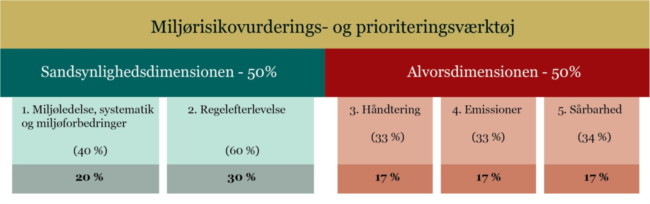 Den vægtede score for den enkelte virksomhed eller husdyrbrug m.v. kan således beregnes ud fra følgende formel:Den vægtede score = (40% x A + 60 % x B) x 50 % + (33 % x C + 33 x % D + 34 % x E) x 50 % En høj vægtet score indikerer større sandsynlighed for, at der sker en forurening og/eller større konsekvens af en potentiel forurening.RetsgrundlagMiljøtilsynsbekendtgørelsen, bilag 1Bilag 1 (Miljøtilsynsbekendtgørelsen, bilag 1)